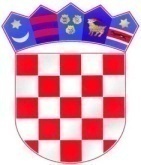 REPUBLIKA HRVATSKAKRAPINSKO - ZAGORSKA ŽUPANIJAOPĆINA MIHOVLJAN Općinski načelnik KLASA: 400-04/23-01/01URBROJ: 2140-23-2-24-03Mihovljan , 26.02.2024.BILJEŠKE UZ FINANCIJSKE IZVJEŠTAJEZA RAZDOBLJE 01.01.2023.-31.12.2023. GODINE OBVEZNIK: 			OPĆINA MIHOVLJAN SJEDIŠTE OBVEZNIKA: 	49252 MIHOVLJAN ADRESA  OBVEZNIKA: 	MIHOVLJAN 48MATIČNI BROJ: 		02600820 OIB: 				61303939938 BROJ RKP-a: 		             37695ŠIFRA DJELATNOSTI: 		8411RAZINA: 		             23 RAZDJEL PREMA NKD-u : 	000- Nema razdjelaIBAN: 				HR4823600001826500000 ODGOVORNA OSOBA:ZLATKO BARTOLIĆ –OPĆINSKI NAČELNIK Konsolidiranifinancijski izvještaji u sustavu proračuna jesu izvještaji u kojima se podaci za više međusobno povezanih proračuna i/ili proračunskih korisnika prezentiraju kao da se radi o jedinstvenom subjektu. Krajnji cilj konsolidacije u sustavu proračuna je dobiti informacije o općem proračunu kao cjelini. Financijski izvještaji na kojima se provodi proces konsolidacije su: Izvještaj o prihodima i rashodima,primicima i izdacima na Obrascu:PR-RAS Bilanca na Obrascu: BIL Izvještaj o rashodima prema funkcijskoj klasifikaciji na Obrascu:RAS-funkcijski Izvještaj o promjenama u vrijednosti i obujmu imovine i obveza na Obrascu:P-VRIO Izvještaj o obvezama na Obrascu-OBVEZE Bilješke uz konsolidiranje izvještaje -Proračun Općine Mihovljan za 2023. godinu usvojen je na 15. sjednici Općinskog vijeća  održanoj 21.12.2022. godine i objavljen je u Službenom glasniku KZŽ broj 60Aod 23.12.2022.g . Planirani su prihodi u iznosu od 2.800.000,00 eura. Rashodi i izdaci planirani su u iznosu od 2.800.000,00 kn.  Prva izmjena i dopuna Proračuna Općine Mihovljan usvojena je  na 16. sjednici održanoj 03.04.2023.godine  i objavljena u Službenom glasniku KZŽ broj 19/23. Planirani su ukupni prihodi i primici u iznosu od 3.950.000,00 eura te rashodi i izdaci u iznosu od 3.950,000,00 eura.Druga izmjena i dopuna proračuna Općine Mihovljan za 2023. godinu usvojena je na 18. sjednici Općinskog vijeća održanoj 21.06.2023. godine i objavljena u Službenom glasniku KZŽ 34/23. Planirani su ukupni prihodi i primici u iznosu od 4.492.000,00 eura te rashodi i izdaci u iznosu od 4.492.000,00 eura.Treća izmjena i dopuna Proračuna Općine Mihovljan za 2023. godinu usvojena je na 21. sjednici Općinskog vijeća održanoj 20.12.2023. godine i objavljena u Službenom glasniku KZŽ 63/23. Planirani su ukupni prihodi i primici u iznosu od 2.480.000,00 eura te rashodi i izdaci u iznosu od 2.480.000,00 eura. Općina Mihovljan u svojoj nadležnosti ima jednog proračunskog korisnika – Dječji vrtić Miholjček.Postupak konsolidacije financijskih izvještaja na razini jedinica lokalne i područne (regionalne) samouprave provodi se konsolidacijomfinaNCIJSKIH IZVJEŠTAJA jlp®s sa financijskim izvještajima proračunskih korisnika koji su, prema organizacijskoj klasifikaciji u njihovoj nadležnosti. Općina Mihovljan u svojoj nadležnosti od listopada 2021.godine ima proračunskog korisnika –Dječji vrtić Miholjček (OIB;83754636923,RKPBROJ:52250). Konsolidirani financijski izvještaj (razina 23) za razdoblje 01.01.2023.-31.12.2023. godine sastoji se od Financijskih izvještaja Općine Mihovljan (razina 22) i Financijskih izvještaja Dječjeg vrtića Miholjček (razina 21) .    UKUPNO OSTVARENI PRIHODI I PRIMICI - razine 23 za razdoblje 01.01. - 31.12.2023. godine iznose  2.348.683,97  eura što je za 1.103.988,54 eura više u odnosu na isto razdoblje prošle godine kada su prihodi i primici iznosili 1.244.695,43 eura. Bilježi se veliki rast prihoda u odnosu na prošlu godinu budući da su primljena EU sredstva kapitalnih pomoći za sanaciju infrastrukture stradale u potresu u ukupnom iznosu od 1.148.337,57 eura. Također se bilježi rast prihoda i poreza te sredstva fiskalnog izravnanja.UKUPNO OSTVARENI RASHODI I IZDACI-razina 23 za razdoblje 01.01.2023.-31.12.2023.  2.202.660,00 eura., dok su prošle godine u navedenome periodu rashodi i izdaci iznosili 1.235.336,78 eura. Porast rashoda i izdataka posebno je vidljiv na rashodima za nabavu nefinancijske imovine zbog ulaganja u sanaciju infrastrukture stradale u potresu. Izdaci. Rashodi poslovanja (3) iznose 701.378,23 eura,   rashode na nabavu nefinancijske imovine (4) 1.463.884,85 eura,  dok izdaci za financijsku imovinu iznose 37.396,92 koji se odnose na otplatu zajma ua povrat poreza na dohodak i  izdaci za otplatu glavnice po kreditnom zaduženju za izgradnju i opremanje  dječjeg vrtića.Sukladno tome 2023. godine ostvaren je višak prihoda i primitaka u iznosu od 146.023,97 eura.  Preneseni višak prihoda iz proteklih godina iznosi 144.253,84 eura. Tako da višak prihoda i primitaka na dan 31.12.2023.g. koji je raspoloživ u slijedećem razdoblju iznosi 290.277,81 eura. . BILJEŠKE uz Obrazac BILANCANefinancijska imovina – 0 – B002– iznosi 6.658.691,14 eura Novac u banci i blagajni–11 - Stanje novčanih sredstava na žiroračunu  i glavnoj blagajni na dan 31.12.2023. godine iznosi 349.671,93eura, (u blagajni 35,31 eura, a na žiro-računu 349.636,62eura)  dok je prošle godine stanje bilo 182.858,02 eura.(u blagajni,oo eura a na žiro-računu 182.858,02 eura).  Dionice i udjeli u glavnici – 15 – Općina Mihovljan ima udjele u trgovačkim društvima Zagorski vodovod i Komunalac Konjščina (11.706,15 eura – 1%) u ukupnom iznosu od 225.851,64 eura što je povećanju u odnosu na prošlu godinu u iznosu od 1,75 eura zbog povećanja nominalnog iznosa udjela u temeljnom kapitalu Zagorskog vodovoda sa 2,25 %= 214.148,25 eura na 2,11 %  = 214.150,00 eura uzrokovano pripajanjem društva HUMVIO d.o.o.Potraživanja za prihode poslovanja - 16 – na dan 31.12.2023. g. ukupna potraživanja za prihode poslovanja iznose 18.292,80 eura. Od navedenog iznosa potraživanja za poreze (161) iznose 6.235,20 eura. Potraživanja za prihode od imovine (164)  iznose 2,820,33 eura. Potraživanja za upravne i administrativne pristojbe, pristojbe po posebnim propisima i naknadama (165)  iznose 24.742,13eura i čine ih potraživanja s osnove komunalne naknade, komunalnog doprinosa, grobne naknade i naknade za održavanje lokalnog vodovoda i ostala potraživanja.Navedena potraživanja u odnosu na prethodnu godinu ne bilježe značajne promjene. Ispravak vrijednosti potraživanja iznosi 17.000,00 eura. Obveze i vlastiti izvori – B003 – iznose 6.658.691,14 euraObveze – 2 – ukupne nepodmirene obveze na dan 31.12.2023. g. iznose 241.619,61eura, što je za 17.182,83 eura manje u odnosu na stanje obveza na kraju 2022. godine. Navedene obveze  sastoje se od: obveza za zaposlene (231) u iznosu od 23.079,54 euraobveza za materijalne rashode (232) u iznosu od 23.150,45 euraobveza za financijske rashode (234) u iznosu od 771,35 euraobveze za subvencije (235) u iznosu od 291,51 euraobveze za naknade građanima i kućanstvima (237) u iznosu od 3.883,01 euraobveze za nabavu nefinancijske imovine 9.877,50             obveze za kredite i zajmove (26)= 180.566,25  eura ( po kreditnom zaduženja za izgradnju dječjeg vrtića).                       Kreditnog zaduženja za dječji vrtić dospijeva na naplatu u mjesečnim ratama, a zadnja rata dospijeva na naplatu 30.09.2029.Kod preračunavanja zaključnih stanja obveza u kunama na dan 31.12.2022. u početna stanja u eurima na dan 01.01.2023. nije nastala nikakva razlika na stavkama obveza.  Višak/ manjak prihoda (922) – na kraju 2023. godine je ostvaren višak prihoda u iznosu od 290.277,81eura. Sukladno članku 82. Pravilnika o proračunskom računovodstvu izvršena je korekcija rezultata koja je vidljiva je u različitim podatcima u obrascu PR-RAS i obrascu BILANCA.  Kapitalni prijenosi sredstva evidentirani su na prihode redovnog poslovanja u razredu 6 te su utjecali na rezultat redovnog poslovanja, odnosno višak prihoda poslovanja, iako je u stvarnosti financirana nabava nefinancijske imovine. Slijedom toga iznos od  6.531.466,22 eura pokriva manjak prihoda od nefinancijske imovine 1.454.411,34 eura. Tijekom 2023 bio je prihod od prodaje nefinancijske imovine (7) u iznosu od 7.390,38 eura kojima su se financirali  financirani rashodi za nabavu nefinancijske imovine.  Također nije bilo primitaka od financijske imovine i zaduživanja kojima bi bili podmirivani izdaci za financijsku imovinu i otplate zajmova. Sukladno tome 2023. godine ostvaren je višak prihoda i primitaka  u iznosu od 146.023,97 eura.  Navedenom višku pribraja se preneseni višak prihoda i primitaka iz proteklih godina u iznosu od 144.253,84eura te je na kraju ostvaren višak prihoda i primitaka raspoloživ u  slijedećem  razdoblju u iznosu  290.277,81eura.  Podaci u obrascu BILANCA iskazani su nakon obvezne korekcije rezultata  te temeljem navedenoga postoji odstupanje u odnosu na PR-RAS kako slijedi:Sukladno članku 14. Pravilnika o izmjenama i dopunama Pravilnika o financijskom izvještavanju u proračunskom računovodstvu ( NN 112/18) obvezne Bilješke uz Bilancu sadrže: Popis ugovornih obveza i Popis sudskih sporova u tijeku.          1A) POPIS UGOVORNIH ODNOSA I SLIČNO KOJI UZ ISPUNJENJE ODREĐENIH UVJETA,  MOGU POSTATI OBVEZA                    ILI IMOVINAOpćina Mihovljan prima instrumente plaćanja te izdaje instrumente plaćanja u obliku zadužnica i bjanko zadužnica, najčešće kao jamstva za dobro izvršenje ugovornih odnosa, nakon provedenih postupaka nabave roba, radova i usluga.Popis ugovornih odnosa koji mogu postati obveze – izdani instrumenti osiguranja plaćanjaPopis ugovornih odnosa koji mogu postati imovina -  primljeni instrumenti osiguranja1B)  POPIS SUDSKIH SPOROVA U TIJEKUOpćina Mihovljan nema sudskih sporova u tijeku koji bi mogli postati obveza ili imovina.BILJEŠKE UZ IZVJEŠTAJ O PRIHODIMA, RASHODIMA, PRIMICIMA I IZDACIMA – Obrazac PR-RASPrihodi poslovanja (6) ostvareni su u iznosu od 2.341.293,59 eura što je za 1.113.359,04 eura više  u odnosu na 2022.godinukada su prihodi i primici iznosili1.227.934,55 eura. Bilježi se veliki rast prihoda u odnosu na prošlu godinu budući da su primljena  EU sredstva kapitalnih pomoći za sanaciju infrastrukture stradale u potresu u ukupnom iznosu od 1.148.337,57 eura. Također se bilježi rast prihoda od poreza te sredstava fiskalnog izravnanja. Šifra 611 – Porez na dohodak – navedeni prihod u ovom izvještajnom razdoblju ostvaren je u iznosu od 575.313,74 eura što je za 176.383,99 eura više na više  u odnosu na isto razdoblje prošle godine kada su navedeni prihodi ostvareni u iznosu od 398.929,75 eura.Razlog povećanju je poboljšanje gospodarske  situacije koja je utjecala na povećanje broja zaposlenih i veće plaće te samim time i na povećanje poreznih prihoda.	Šifra 613 – Porezi na imovinu  - ostvareni su u iznosu od 20.389,80 eura što je za 1.397,29 eura manje u odnosu na isto razdoblje prošle godine, a čini ih porez na kuće za odmor i porez na korištenje javnih površina  te  porez na promet nekretninama.	Šifra 614 – Porezi na robu i usluge – odnosno porez na potrošnju alkoholnih i bezalkoholnih pića ostvaren je u iznosu od 2.199,57 eura što je za 1.424,53 eura više u odnosu na prošlu godinu. Do povećanja je došlo uslijed naplate dugovanja iz prošlog razdoblja.  	Šifra 633 - Pomoći iz proračuna - ostvarene su u iznosu od 384.757,64 eura što je za 21.418,93 eura više u odnosu na prošlu godinu. Navedene pomoći sastoje se od prihoda iz državnog proračuna za fiskalno izravnanje, pomoć za fiskalnu održivost vrtića, ostvarena je i pomoć od strane  Krapinsko zagorske županije za manifestacije.	Šifra 634 – Pomoći od ostalih subjekata unutar općeg proračuna – ove godine nisu ostvarene.             Šifra 636 – Pomoći proračunskim korisnicima  – ove godine ostvareno je 18.778,00 eura. Prihod je dječjeg vrtića.	Šifra 638 – Pomoći temeljem prijenosa EU sredstava -  ove godine ostvarene su u iznosu od 1.148.337,57 eura što je za 894.112,77 eura više u odnosu na prošlu godinu. Bilježi se veliki rast prihoda u odnosu na prošlu godinu budući da su primljena  EU sredstva kapitalnih pomoći za sanaciju infrastrukture stradale u potresu.Šifra 641 – Prihodi od financijske imovine – ostvareni su u iznosu od 364,04 eura., dok je prošle godine taj prihod iznosio 5,81 euro.  	Šifra 642 – Prihodi od nefinancijske imovine – ostvareni su u iznosu od 20.671,12 eura što je za 19.500,74 eura..  Prihod se odnosi za prihod od koncesija, prihodi od zakupa poslovnih prostora te naknada Hrvatskog telekoma za pravo puta na nekretninama. 	Šifra  651 – Upravne i administrativne pristojbe – ostvarene su u iznosu od 48.760,77 eura što je za 4.053,60 eura više u odnosu na prošlu godinu.	Šifra 652 – Prihodi po posebnim propisima – ostvareni su u iznosu od 60.996,83 eura a prošle godine 62.172,12 eura. Čini ih prihod od vodnog doprinosa, prihod šumskog doprinosa, razne refundacije,  učešće roditelja za djecu u dječjem vrtiću. . 	Šifra 653 – Komunalni doprinosi i naknade – ostvareni su u iznosu od 45.906,84 eura, odnosno za 2.871,12 eura više u odnosu na prošlu godinu. 	Šifra 661 – Prihodi od prodaje proizvoda i robe te pruženih usluga – ostvareni su u iznosu od 14.412,22 eura, a u istom razdoblju prošle godine u iznosu od 14.270,09 eura, a odnose se na prihode za obavljene ukope, prihode od prodaje grobnih mjesta i prihode od izgradnje betonskih okvira i grobnica. 	Šifra 681 – Prihodi od kazni- ostvareno je 405,45 eura. Prošle godine 938,79 eura. Prihod je od naplate kazni za neuređenje poljoprivrednog zemljišta.  Rashodi poslovanja (3) - ostvareni su u iznosu od 701.378,23 eura što je za  98.175,59 eura više u odnosu na prošlu godinu. Šifra 311 – Plaće za redovan rad - ostvaren je rashod u iznosu od  202.899,70 eura, dok je prošle godine navedeni rashod iznosio 150.587,52 eura. Ove godine ostvareni su veći rashodi jer je 2022.g. službenica bila na rodiljnom dopustu, došlo je do povećanja plaćanja i zaposlenja službenice na određeno.  Šifra 312 – Ostali rashodi za zaposlene – ove godine su ostvareni su u iznosu od 15.449,10eura, a to je za 8.069,71 eura više u odnosu na prošlu godinu. Šifra  313 – Doprinosi na plaće  - iznose 29.994,32 eura, što je za 8.251,96 eura  više u odnosu na prošlu godinu ( budući da je službenica u 2022.g. bila na rodiljnom dopustu, a u 2023. je došlo do povećanja plaća i zaposlenja službenice na određeno) Šifra 321 – Naknade troškova zaposlenima – ostvareni su u iznosu od 8.938,29 eura, a to je povećanje za  4.543,20eura u odnosu na prošlu godinu,a čini ih trošak naknada za prijevoz na posao, stručna usavršavanja i naknada za korištenje vlastitog auta u službene svrhe. Šifra 322 – Rashodi za materijal i energiju – ostvareni su u iznosu od 70.175,27 eura, a prošle godine 73.676,65 eura, što predstavlja povećanje za 3.501,38 eura. Navedeni rashodi obuhvaćaju nabavu uredskog materijala  te sredstava za čišćenje i održavanje,  trošak električne energije i plina, dijelove i materijal za tekuće i investicijsko održavanje groblja, javnih površina, cijevi i kamenog materijala za nerazvrstane ceste. Šifra 323 -  Rashodi za usluge – ostvareni su u iznosu od 160.135,92 eura, a to je povećanje u odnosu na prošlu godinu za 15.025,22 eura. Navedeni rashodi obuhvaćaju trošak poštarine i telefona, usluge tekuće održavanja objekata u vlasništvu općine, održavanje javne rasvjete, lokalnog vodovoda, održavanje nerazvrstanih cesta, usluge promidžbe i informiranja, odvoz smeća, opskrbu vodom, veterinarske usluge, intelektualne usluge, održavanje web stranice, usluge čišćenja te izradu projektne dokumentacije. Bilježi se porast na stavkama usluga tekućeg i investicijskog održavanja objekata i komunalne infrastrukture uslijed većih cijena i povećanja obima radova i usluga te stavkama intelektualne i osobne usluge zbog korištenja konzultantskih usluga.  Šifra 329 – Ostali nespomenuti rashodi poslovanja – ostvareni su u iznosu od 61.761,64 eura, a prošle godine iznosili su 34.972,93 eura, a sadrže rashode za osiguranje imovine, reprezentaciju koja bilježi povećanje u odnosu na prošlu godinu, članarine te ostale rashode poslovanja.Šifra 342 – Kamate za primljene zajmove – navedeni rashod ostvaren je u iznosu od 12.588,86 eura, a prošle godine iznosio je 8.657,72 eura i odnosi se na otplatu kamata po primljenom kreditu za izgradnju dječjeg vrtića. Šifra 343 – Ostali financijski rashodi – ostvareni su u iznosu od 10.344,80 eura, a prošle godine 5.653,81eura, a obuhvaćaju rashode za bankarske usluge koje su poskupjele.Šifra 352 – Subvencije trgovačkim društvima, zadrugama, poljoprivrednicima i obrtnicima izvan javnog sektora – navedeni rashodi ostvareni su u iznosu od 1.548,73 eura, dok je prošle godine navedeni rashod bio 1.175,07 eura. Do povećanja je došlo uslijed porasta subvencije obrtnicima. Šifra 363 – Pomoći unutar opće države – ostvarene su u iznosu od 737,50 eura, što je za 548,01 eura manje u odnosu na prošlu godinu kada je bila potreba za više pomoći vrtiću i školi.  Dio rashoda odnosi se na pomoć OŠ Mihovljan. Šifra 366 – Pomoći proračunskim korisnicima drugih proračuna –nema rashoda s te osnoveŠifra 372 – Naknade građanima i kućanstvima iz proračuna – ostvaren je rashod u iznosu od 52.292,88 eura, a prošle godine u iznosu od 46.177,33 eura i obuhvaća rashode za pomoći obiteljima i kućanstvima ( jednokratne pomoći, božićnice umirovljenicima, podmirenje troškova stanovanja, stipendije učenika i studenata, naknade za novorođene bebe, nagrade učenicima za uspjeh u školovanju i sufinanciranje prijevoza srednjoškolaca). Šifra 381 – Tekuće donacije – su u ovom razdoblju ostvarene u iznosu od 66.953,65 eura, dok je taj rashod u prošloj godini iznosio 72.466,69 eura, dakle bilježi se smanjenje u iznosu od 5.513,04 eura. Navedeni rashod odnosi se na sufinanciranja rada političkih stranaka temeljem zakonske obveze, doznaku zakonskih sredstva za rad dobrovoljnog vatrogasnog društva i Hrvatskog crvenog križa, Zagorske javne vatrogasne postrojbe, Hrvatske gorske službe spašavanja, doznaku sredstava udrugama po javnim natječajima u kulturi, sportu, i udrugama koje djeluju u području općeg interesa zajednice, te donaciju Župi za vjerske i sakralne objekte. Prihodi od nefinancijske imovine (7) Šifra 7111 – Zemljište – u 2022.g nije bilo prihoda s navedene osnove dok je ove godine ostvaren prihod u iznosu od 7.390,38 eura s osnove prodaje  manjih parcela u vlasništvu Općine Mihovljan naslijeđenih u ostavinskim postupcima kao ošasna imovina. Rashodi za nabavu nefinancijske imovine (4)- ostvareni su u iznosu od 1.463.884,85 eura, što je povećanje u odnosu na prošlu godinu za 1.208.310,21 eura budući da su vršena ulaganja u dugotrajnu imovinu- komunalnu infrastrukturu stradalu u potresu. Šifra 411 – Materijalan imovina – u 2023.g. ostvareni su iznosi od 15.000,00 eura. Prošle godine 0,00 eura. Kupljeno je zemljište sa zgradom od Školske knjigeradi budućih ulaganja. Šifra 412 – Nematerijalna imovina– u 2023.g. ostvareni su iznosi od 42.575,78 eura što je povećanje od 2022. godine u iznosu od 38.461,37 eura, gdje je došlo zbog povećanje izrade dokumentacije za projekata kojih prethodne godine nije bilo.Šifra 421 – Građevinski objekti – navedeni rashodi u ovom razdoblju iznose 1.378.920,69 eura i odnose se na rashode za modernizaciju nerazvrstanih cesta na području općine dok je u prošloj godini taj rashod bio 244.057,75 eura. Razlog povećanju ove godine je u činjenici da je izvršena sanacija komunalne infrastrukture stradale u potresu, izvršeni je izgradnja nogostupa i oborinska odvodnja uz ŽC2125 te su asfaltirane dionice nerazvrstanih cesta.Šifra 422 – Postrojenja i oprema - navedeni rashod ove godine iznosi 17.150,88 eura i obuhvaća rashode za nabavu uredskog materijala i namještaja. Prošle godine su rashodi iznosili 3.171,94 eura. Šifra 426 – Nematerijalna proizvedena imovina – obuhvaća rashod za ulaganje u računalne programe u iznosu od 10.237,50 eura, a prošle godine su ti rashodi iznosili 4.230,54 eura.  Šifra 451 – Dodatna ulaganja na građevinskim objektima – u 2023. godini nije bilo prihoda s navedene osnove.Primici i izdaci od financijske imovine i zaduživanja (8 ) i (5) Šifra 844 – Primljeni krediti i zajmovi od kreditnih i ostalih institucija izvan javnog sektora – u ovom razdoblju nije ostvaren primitak s navedene osnove budući da se Općina Mihovljan nije imala potrebnu kreditno zaduživati.Šifra  544 – Otplata glavnice primljenih kredita i zajmova od kreditnih i ostalih financijskih institucija izvan javnog sektora – ostvaren je izdatak u iznosu od  20.636,04 eura i odnosi se otplatu većeg dijela glavnice po primljenom kreditu za izgradnju dječjeg vrtića.Šifra  547 –Otplata glavnice primljenih zajmova od drugih razina vlasti- ove godine ostvaren  je rashod u iznosu od 16.760,88 eura koji se odnosio na povrat zajma državi za povrat poreza građanima. Ukupno ostvareni prihodi i primici za 2023.godinu iznose 2.348.683,97 eura (X678), a rashodi i izdaci iznose 2.202.660,00 eura.eura (Y345).Sukladno tome 2023. godine ostvaren je višak prihoda i primitaka  u iznosu od 146.023,97 eura. Navedenom višku prihoda pribraja se i preneseni višak prihoda iz proteklih godina u iznosu od 144.253,84eura te je na kraju ostvaren višak prihoda i primitaka raspoloživ u  slijedećem  razdoblju u iznosu  290.277,81 eura ( X006).3. BILJEŠKE UZ IZVJEŠTAJ O PROMJENAMA U VRIJEDNOSTI I      OBUJMU  IMOVINE I  OBVEZA – Obrazac P -  VRIO	Promjena u vrijednosti i obujmu imovine i obveza u 2023. godini nije bilo.4. BILJEŠKE UZ IZVJEŠTAJ O RASHODIMA PREMA FUNKCIJSKOJ     KLASIFIKACIJI – Obrazac RAS – funkcijskiŠifra  01 – Opće javne usluge- tijekom 2023. zabilježeni su rashodi u iznosu od 210.489,06 eura, odnosno  za 120.639,86 eura više  u odnosu na prošlu godinu. Do povećanja je došlo budući da je službenica prošle godine koristila rodiljni dopust te uslijed rasta plaća i ostalih prava zaposlenika.Šifra  03 – Javni red i sigurnost – navedeni rashodi iznose 16.304,45 eura što je manje u odnosu na prošlu godinu za 11.482,40 eura odnosno zbog smanjenja protupožarne zaštite.Šifra  04 – Ekonomski poslovi- bilježi se povećanje u odnosu na prošlu godinu za 1.535.066,16 budući da su je došlo do povećanja opsega naručenih radova i usluga te povećanja cijena. 	Šifra  05 – Zaštita okoliša – u 2023.g. rashodi su iznosili 12.291,72 eura, došlo je do povećanja od prošle godine kada je bio iznos 10.720,48 eura zbog povećanja odvoza komunalnog otpada sa groblja u Mihovljanu. Šifra  06 – Usluge unapređenja stanovanja i zajednice –rashodi su iznosili 99.915,07 eura. izvršenje rashoda znatno je manje u odnosu na prošlu godinu i to za 134.162,86 eura jer su vršena ulaganja u dugotrajnu imovinu uslijed sanacije cesta stradalih  u potresu za koje su ostvarena značajna sredstva.Šifra  07 – Zdravstvo – u 2023. godini rashod je 9.233,41 eura gdje su sredstva utrošena za luč zagorje i analizu pitke vodeŠifra  08 – Rekreacija, kultura i religija –rashod iznosi 28.983,16 eura. Šifra  09 – Obrazovanje – ostvareno je 236.918,39 eura. Do povećanja je došlo uslijed povećanja troškova izdvajanja za predškolski odgoj.Šifra  10 – Socijalna zaštita – ostvareno 16.061,66 eura. , što je neznatno manje u odnosu na prošlu godinu  kada su ti rashodi bili 16.469,56 eura. 5. BILJEŠKE UZ IZVJEŠTAJ O  OBVEZAMA – Obrazac OBVEZETijekom 2023. godine preuzimane su obveze sukladno Proračunu i osiguranim sredstvima. Šifra V001 - Stanje obveza 1. siječnja -  iznosilo je 258.802,42 eura.	Šifra V002 - Povećanje obveza u izvještajnom razdoblju – tijekom 2023.g. ukupno povećanje preuzetih obveza iznosilo je 3.134.280,77 eura, od čega se iznos od 703.632,59 eura odnosi na obveze za rashode poslovanja (23), iznos od 1.463.884,85 eura na obveze za rashode za nabavu nefinancijske imovine (24). Povećanje obveza za financijsku imovinu (26) iznosilo je 966.763,33 eura.	Šifra V004 - Podmirene obveze u izvještajnom razdoblju – u 2023. godini podmirene su ukupne obveze u iznosu od 3.151.463,58 eura. Iznos od 693.295,98 eura odnosi se na podmirenje obveza za rashode poslovanja (23), iznos od 1.454.007,35 eura obuhvaća podmirenje  obveza za nabavu nefinancijske imovine, odnosno dodatnim ulaganjima u sanaciju komunalne infrastrukture i ostalim ulaganjima u dugotrajnu imovinu. Iznos od  1.004.160,25 eura se odnosi na podmirenje obveza za financijsku imovinu, odnosno otplatu većeg dijela glavnice temeljem  kreditnog zaduženju za izgradnju dječjeg vrtića te povrat kratkoročnog kredita koji je realiziran uslijed različite dinamike priljeva sredstva iz Fonda solidarnosti za sanaciju prometnica stradalih u potresu. Šifra V006 - Stanje obveza na kraju izvještajnog razdoblja - ukupne nepomirene obveze na kraju 2023. godine iznose 241.619,61 eura i sve obveze su nedospjele, odnosno valuta plaćanja im je mjesec siječanj 2024.godine. Iznos od  51.175,86 eura odnosi na rashode poslovanja (23), iznos za nabavu nefinancijske imovine (24) 9.877,50 eura a 180.566,25 eura odnosi na kreditno zaduženje (26) za izgradnju dječjeg vrtića i dospijeva na naplatu u mjesečnim ratama, a zadnja rata dospijeva na naplatu 30.09.2032. godine.Mihovljan, 20..02.2024.Bilješke sastavila i osoba za kontaktiranje: Ljubica RisekTelefon za kontakt: 049/435 378										 Zakonski predstavnik - Odgovorna osoba 														OPĆINSKI  NAČELNIK												                              ZLATKO BARTOLIĆPozicije na dan 31.12.2023.Podaci iz PR-RAS-a1. korekcija rezultata- kapitalni prijenosi2. korekcija rezultata prihodi od prodaje nef. imovinePodaci za BILANCU 92211Višak prihoda poslovanja  6-31.639.915,36 X00106.531.466,2292212Višak prihoda od nefinancijske imovine000092213Višak primitaka od financijske imovine 000092221Manjak prihoda poslovanja000092222Manjak prihoda od nefinancijske imovine  7-41.456.494,47Y002006.383.656,02UKUPAN VIŠAK PRIHODA  (6+7)–(3+4)183.420,89 X004147.810,2092223Višak prihoda  od financijske imovine (8-5)37.396,92Y00300142.467,61 VIŠAK PRIHODA I PRIMITAKA (6+7+8)- (3+4+5)+ 146.023,97 X005922Višak/manjak  prihoda009221-9222Višak prihoda i primitaka preneseni144.253,84144.253,84 922Višak prihoda i prim.aspoloživ u sljedećem razdoblju –REZULTAT na dan 31.12.2023. 290.277,81X006290.277,81                           2020. GODINA  - REGISTAR IZDANIH BJANKO ZADUŽNICA                            2020. GODINA  - REGISTAR IZDANIH BJANKO ZADUŽNICA                            2020. GODINA  - REGISTAR IZDANIH BJANKO ZADUŽNICA                            2020. GODINA  - REGISTAR IZDANIH BJANKO ZADUŽNICA                            2020. GODINA  - REGISTAR IZDANIH BJANKO ZADUŽNICA                            2020. GODINA  - REGISTAR IZDANIH BJANKO ZADUŽNICA                            2020. GODINA  - REGISTAR IZDANIH BJANKO ZADUŽNICA                            2020. GODINA  - REGISTAR IZDANIH BJANKO ZADUŽNICA                            2020. GODINA  - REGISTAR IZDANIH BJANKO ZADUŽNICA                            2020. GODINA  - REGISTAR IZDANIH BJANKO ZADUŽNICA                            2020. GODINA  - REGISTAR IZDANIH BJANKO ZADUŽNICA                            2020. GODINA  - REGISTAR IZDANIH BJANKO ZADUŽNICA u 2021. godini nije bilo izdanih bjanko zadužnica ( prenesena je 1 bjanko zadužnica -Bjanko zadužnica-OV-2123/2018  na Ugovor u 2022. godinu ) u 2021. godini nije bilo izdanih bjanko zadužnica ( prenesena je 1 bjanko zadužnica -Bjanko zadužnica-OV-2123/2018  na Ugovor u 2022. godinu ) u 2021. godini nije bilo izdanih bjanko zadužnica ( prenesena je 1 bjanko zadužnica -Bjanko zadužnica-OV-2123/2018  na Ugovor u 2022. godinu ) u 2021. godini nije bilo izdanih bjanko zadužnica ( prenesena je 1 bjanko zadužnica -Bjanko zadužnica-OV-2123/2018  na Ugovor u 2022. godinu ) u 2021. godini nije bilo izdanih bjanko zadužnica ( prenesena je 1 bjanko zadužnica -Bjanko zadužnica-OV-2123/2018  na Ugovor u 2022. godinu ) u 2021. godini nije bilo izdanih bjanko zadužnica ( prenesena je 1 bjanko zadužnica -Bjanko zadužnica-OV-2123/2018  na Ugovor u 2022. godinu ) u 2021. godini nije bilo izdanih bjanko zadužnica ( prenesena je 1 bjanko zadužnica -Bjanko zadužnica-OV-2123/2018  na Ugovor u 2022. godinu ) u 2021. godini nije bilo izdanih bjanko zadužnica ( prenesena je 1 bjanko zadužnica -Bjanko zadužnica-OV-2123/2018  na Ugovor u 2022. godinu ) u 2021. godini nije bilo izdanih bjanko zadužnica ( prenesena je 1 bjanko zadužnica -Bjanko zadužnica-OV-2123/2018  na Ugovor u 2022. godinu ) u 2021. godini nije bilo izdanih bjanko zadužnica ( prenesena je 1 bjanko zadužnica -Bjanko zadužnica-OV-2123/2018  na Ugovor u 2022. godinu ) u 2021. godini nije bilo izdanih bjanko zadužnica ( prenesena je 1 bjanko zadužnica -Bjanko zadužnica-OV-2123/2018  na Ugovor u 2022. godinu ) u 2021. godini nije bilo izdanih bjanko zadužnica ( prenesena je 1 bjanko zadužnica -Bjanko zadužnica-OV-2123/2018  na Ugovor u 2022. godinu ) RED.BR.DATUM IZDAVANJA JAMSTVA INSTRUMENT OSIGURANJA IZNOS JAMSTVA PRIMATELJ JAMSTVA NAMJENA DOKUMENT (Ugovor ili sl. temeljem čega je potrebno jamstvo) rok važenja Napomena Napomena Napomena Napomena 1. 19.11.2020.        Zadužnica6.280.000,00 kn (833.499,24 eura)Zagrebačka banka d.d., Trg bana Josipa Jelačića 10, ZagrebOsiguranje izvršenja ugovornih obveza-Ugovor o dugoročnom kunskom kredituUgovor o dugoročnom kunskom kreditu u iznosu od HRK 6.280.000,00 kn /br.ugovora: 3278600017) od 23.11.2020.          30.09.2032.Kredit za izgradnju Dječjeg vrtića u MihovljanuKredit za izgradnju Dječjeg vrtića u MihovljanuKredit za izgradnju Dječjeg vrtića u MihovljanuKredit za izgradnju Dječjeg vrtića u Mihovljanu2022. GODINA- REGISTAR IZDANIH BJANKO ZADUŽNICA 2022. GODINA- REGISTAR IZDANIH BJANKO ZADUŽNICA 2022. GODINA- REGISTAR IZDANIH BJANKO ZADUŽNICA 2022. GODINA- REGISTAR IZDANIH BJANKO ZADUŽNICA 2022. GODINA- REGISTAR IZDANIH BJANKO ZADUŽNICA 2022. GODINA- REGISTAR IZDANIH BJANKO ZADUŽNICA 2022. GODINA- REGISTAR IZDANIH BJANKO ZADUŽNICA 2022. GODINA- REGISTAR IZDANIH BJANKO ZADUŽNICA 2022. GODINA- REGISTAR IZDANIH BJANKO ZADUŽNICA DATUM IZDAVANJA JAMSTVA INSTRUMENT OSIGURANJA IZNOS JAMSTVA PRIMATELJ JAMSTVA NAMJENA DOKUMENT (Ugovor ili sl. temeljem čega je potrebno jamstvo) rok važenja Napomena Napomena Napomena Napomena 1.18.06.2018.Bjanko zadužnica broj: OV-2123/2018500.000,00 kuna (66.361,40 eura)RH, Ministarstvo regionalnog razvoja i fondova Europske unijeOsiguranje  o izvršenju ugovora- Ugovor  o financiranju O9-F-I-0226/22-02 Održavanje postojećih nerazvrstanih cestaUgovor  o financiranju O9-F-I-0226/22-02 Održavanje postojećih nerazvrstanih cesta, KLASA: 363-01/22-01/01, URBROJ:2140-23-02-22-7,02.06.2022. 31.12.2023.-31.12.2024.Bjanko zadužnica je prenesena sa Ugovora iz 2021. godine- Ugovor o asfaltiranju nerazvrstanih cesta na području Općine Mihovljan, KLASA:363-01/20-01/10,URBROJ:2211/07-21-14, 16.03.2021. na Ugovor u 2022. Bjanko zadužnica je prenesena sa Ugovora iz 2021. godine- Ugovor o asfaltiranju nerazvrstanih cesta na području Općine Mihovljan, KLASA:363-01/20-01/10,URBROJ:2211/07-21-14, 16.03.2021. na Ugovor u 2022. Bjanko zadužnica je prenesena sa Ugovora iz 2021. godine- Ugovor o asfaltiranju nerazvrstanih cesta na području Općine Mihovljan, KLASA:363-01/20-01/10,URBROJ:2211/07-21-14, 16.03.2021. na Ugovor u 2022. Bjanko zadužnica je prenesena sa Ugovora iz 2021. godine- Ugovor o asfaltiranju nerazvrstanih cesta na području Općine Mihovljan, KLASA:363-01/20-01/10,URBROJ:2211/07-21-14, 16.03.2021. na Ugovor u 2022. 2023. GODINA  - REGISTAR IZDANIH BJANKO ZADUŽNICA 2023. GODINA  - REGISTAR IZDANIH BJANKO ZADUŽNICA 2023. GODINA  - REGISTAR IZDANIH BJANKO ZADUŽNICA 2023. GODINA  - REGISTAR IZDANIH BJANKO ZADUŽNICA 2023. GODINA  - REGISTAR IZDANIH BJANKO ZADUŽNICA 2023. GODINA  - REGISTAR IZDANIH BJANKO ZADUŽNICA 2023. GODINA  - REGISTAR IZDANIH BJANKO ZADUŽNICA 2023. GODINA  - REGISTAR IZDANIH BJANKO ZADUŽNICA 2023. GODINA  - REGISTAR IZDANIH BJANKO ZADUŽNICA 2023. GODINA  - REGISTAR IZDANIH BJANKO ZADUŽNICA 2023. GODINA  - REGISTAR IZDANIH BJANKO ZADUŽNICA 2023. GODINA  - REGISTAR IZDANIH BJANKO ZADUŽNICA DATUM IZDAVANJA JAMSTVA INSTRUMENT OSIGURANJA IZNOS JAMSTVA PRIMATELJ JAMSTVA NAMJENA DOKUMENT (Ugovor ili sl. temeljem čega je potrebno jamstvo) rok važenja Napomena Napomena Napomena Napomena 1.19.12.2023.Bjanko zadužnica broj: OV-10854/202375.000,00  euraRH, Ministarstvo regionalnog razvoja i fondova Europske unijeJamstvo po Ugovoru o financiranju broj: 09-F- I- 0228/23-02 Modernizacija nerazvrstanih cestaUgovor o financiranju broj: 09-F- I- 0228/23-02 (MODERNIZACIJA NERAZVRSTANIH CESTA) KLASA: 340-03/23-01/01, URBROJ.2140-23-02-23-2 , 10.08.2023.31.03.2025. Godinu dana od isteka Ugovora tj. do 31.03.2025. Godinu dana od isteka Ugovora tj. do 31.03.2025. Godinu dana od isteka Ugovora tj. do 31.03.2025. Godinu dana od isteka Ugovora tj. do 31.03.2025.UKUPNO:  izdane su bjanko zadužnice u ukupnom iznosu od:  899.860,64 € (do 31.12.2022. godine) i  u iznosu od 75.000,00 € (u 2023. godini)SVEUKUPNO:   974.860,64 € IZDANIH BJANKO ZADUŽNICA OPĆINE MIHOVLJAN na dan 31.12.2023.UKUPNO:  izdane su bjanko zadužnice u ukupnom iznosu od:  899.860,64 € (do 31.12.2022. godine) i  u iznosu od 75.000,00 € (u 2023. godini)SVEUKUPNO:   974.860,64 € IZDANIH BJANKO ZADUŽNICA OPĆINE MIHOVLJAN na dan 31.12.2023.UKUPNO:  izdane su bjanko zadužnice u ukupnom iznosu od:  899.860,64 € (do 31.12.2022. godine) i  u iznosu od 75.000,00 € (u 2023. godini)SVEUKUPNO:   974.860,64 € IZDANIH BJANKO ZADUŽNICA OPĆINE MIHOVLJAN na dan 31.12.2023.UKUPNO:  izdane su bjanko zadužnice u ukupnom iznosu od:  899.860,64 € (do 31.12.2022. godine) i  u iznosu od 75.000,00 € (u 2023. godini)SVEUKUPNO:   974.860,64 € IZDANIH BJANKO ZADUŽNICA OPĆINE MIHOVLJAN na dan 31.12.2023.UKUPNO:  izdane su bjanko zadužnice u ukupnom iznosu od:  899.860,64 € (do 31.12.2022. godine) i  u iznosu od 75.000,00 € (u 2023. godini)SVEUKUPNO:   974.860,64 € IZDANIH BJANKO ZADUŽNICA OPĆINE MIHOVLJAN na dan 31.12.2023.UKUPNO:  izdane su bjanko zadužnice u ukupnom iznosu od:  899.860,64 € (do 31.12.2022. godine) i  u iznosu od 75.000,00 € (u 2023. godini)SVEUKUPNO:   974.860,64 € IZDANIH BJANKO ZADUŽNICA OPĆINE MIHOVLJAN na dan 31.12.2023.UKUPNO:  izdane su bjanko zadužnice u ukupnom iznosu od:  899.860,64 € (do 31.12.2022. godine) i  u iznosu od 75.000,00 € (u 2023. godini)SVEUKUPNO:   974.860,64 € IZDANIH BJANKO ZADUŽNICA OPĆINE MIHOVLJAN na dan 31.12.2023.UKUPNO:  izdane su bjanko zadužnice u ukupnom iznosu od:  899.860,64 € (do 31.12.2022. godine) i  u iznosu od 75.000,00 € (u 2023. godini)SVEUKUPNO:   974.860,64 € IZDANIH BJANKO ZADUŽNICA OPĆINE MIHOVLJAN na dan 31.12.2023.UKUPNO:  izdane su bjanko zadužnice u ukupnom iznosu od:  899.860,64 € (do 31.12.2022. godine) i  u iznosu od 75.000,00 € (u 2023. godini)SVEUKUPNO:   974.860,64 € IZDANIH BJANKO ZADUŽNICA OPĆINE MIHOVLJAN na dan 31.12.2023.UKUPNO:  izdane su bjanko zadužnice u ukupnom iznosu od:  899.860,64 € (do 31.12.2022. godine) i  u iznosu od 75.000,00 € (u 2023. godini)SVEUKUPNO:   974.860,64 € IZDANIH BJANKO ZADUŽNICA OPĆINE MIHOVLJAN na dan 31.12.2023.UKUPNO:  izdane su bjanko zadužnice u ukupnom iznosu od:  899.860,64 € (do 31.12.2022. godine) i  u iznosu od 75.000,00 € (u 2023. godini)SVEUKUPNO:   974.860,64 € IZDANIH BJANKO ZADUŽNICA OPĆINE MIHOVLJAN na dan 31.12.2023.UKUPNO:  izdane su bjanko zadužnice u ukupnom iznosu od:  899.860,64 € (do 31.12.2022. godine) i  u iznosu od 75.000,00 € (u 2023. godini)SVEUKUPNO:   974.860,64 € IZDANIH BJANKO ZADUŽNICA OPĆINE MIHOVLJAN na dan 31.12.2023.2018. GODINA- REGISTAR PRIMLJENIH BJANKO ZADUŽNICA 2018. GODINA- REGISTAR PRIMLJENIH BJANKO ZADUŽNICA 2018. GODINA- REGISTAR PRIMLJENIH BJANKO ZADUŽNICA 2018. GODINA- REGISTAR PRIMLJENIH BJANKO ZADUŽNICA 2018. GODINA- REGISTAR PRIMLJENIH BJANKO ZADUŽNICA 2018. GODINA- REGISTAR PRIMLJENIH BJANKO ZADUŽNICA 2018. GODINA- REGISTAR PRIMLJENIH BJANKO ZADUŽNICA REDNI BROJDATUM IZDAVANJA JAMSTVA INSTRUMENT OSIGURANJA IZNOS JAMSTVA DAVATELJ JAMSTVA NAMJENA DOKUMENT (Ugovor ili sl. temeljem čega je potrebno jamstvo) rok važenja Napomena Napomena Napomena 1.27.08.2018.Bjanko zadužnica broj: OV-9069/2018Do 10.000,00 kn (1.327,23 eura)STROJNI ISKOP-TRANSPORT Vladimir Zajec, Špičkovina 12, ZabokJamstvo za otklanjanje nedostataka u garantnom roku prema  Ugovor o iednostavnoj nabavi nogostup i oborinska odvodnja uz LC 22015 u naselju Mihovljan, KLASA: 363-01/18-01/16, URBROJ:2211/07-18-22 od 21.08.2018. god.Ugovor o iednostavnoj nabavi nogostup i oborinska odvodnja uz LC 22015 u naselju MihovljanKLASA: 363-01/18-01/16, URBROJ:2211/07-18-22 od 21.08.2018. god.21.8.2018. -21.8.2023.Vratiti nakon 21.08.2023.Vratiti nakon 21.08.2023.Vratiti nakon 21.08.2023.2.27.08.2018.Bjanko zadužnica broj: OV-9069/2018Do 10.000,00 kn (1.327,23 eura)STROJNI ISKOP-TRANSPORT Vladimir Zajec, Špičkovina 12, ZabokJamstvo za otklanjanje nedostataka u garantnom roku- prema Ugovoru o javnoj nabavi – Izgradnja nogostupa uz ŽC 2125 u općini MihovljanUgovor o javnoj nabavi – Izgradnja nogostupa uz ŽC 2125 u općini Mihovljan , dionica od 325 m, KLASA:363-01/18-01/15, URBROJ: 2211/07-18-22 od dana 21.08.2018.21.8.2018. 21.8.2023.Vratiti nakon 21.08.2023.Vratiti nakon 21.08.2023.Vratiti nakon 21.08.2023.3.19.09.2018.Bjanko zadužnica broj:OV-3855/2018Do 10.000,00 kn (1.327,23 eura)COLAS HRVATSKA d.d., Međimurska 26,    VaraždinJamstvo za otklanjanje nedostataka u garantnom roku-Ugovor  o jednostavnoj nabavi, održavanje postojećih nerazvrstanih cesta na području Općine Mihovljan- I. dio   (presvlačenje)Ugovor  o jednostavnoj nabavi, održavanje postojećih nerazvrstanih cesta na području Općine Mihovljan- I. dio (presvlačenje)  KLASA: 363-01/18-01/13, URBROJ: 2211/07-18-18 od 03.09.2018. god.31.10.2018. -31.10.2023.Vratiti nakon 31.10.2023.Vratiti nakon 31.10.2023.Vratiti nakon 31.10.2023.4.19.09.2018.Bjanko zadužnica broj:OV- 3854/2018Do 10.000,00 kn (1.327,23 eura)COLAS HRVATSKA d.d., Međimurska 26,    VaraždinJamstvo za uredno izvršenje ugovora-Ugovor  o jednostavnoj nabavi, održavanje postojećih nerazvrstanih cesta na području Općine Mihovljan- II. dio (asfaltiranje) Ugovor  o jednostavnoj nabavi, održavanje postojećih nerazvrstanih cesta na području Općine Mihovljan- II. dio (asfaltiranje)  KLASA: 363-01/18-01/14, URBROJ: 2211/07-18-18 od 03.09.2018. god.31.10.2018. -31.10.2023.Vratiti nakon 31.10.2023.Vratiti nakon 31.10.2023.Vratiti nakon 31.10.2023.2019. GODINA - REGISTAR PRIMLJENIH BJANKO ZADUŽNICA 2019. GODINA - REGISTAR PRIMLJENIH BJANKO ZADUŽNICA 2019. GODINA - REGISTAR PRIMLJENIH BJANKO ZADUŽNICA 2019. GODINA - REGISTAR PRIMLJENIH BJANKO ZADUŽNICA 2019. GODINA - REGISTAR PRIMLJENIH BJANKO ZADUŽNICA 2019. GODINA - REGISTAR PRIMLJENIH BJANKO ZADUŽNICA 2019. GODINA - REGISTAR PRIMLJENIH BJANKO ZADUŽNICA 2019. GODINA - REGISTAR PRIMLJENIH BJANKO ZADUŽNICA 2019. GODINA - REGISTAR PRIMLJENIH BJANKO ZADUŽNICA 2019. GODINA - REGISTAR PRIMLJENIH BJANKO ZADUŽNICA 2019. GODINA - REGISTAR PRIMLJENIH BJANKO ZADUŽNICA 1. 03.09.2019.Bjanko zadužnica broj: OV-2190/2019Do 100.000,00 kn (13.272,28 eura)SETCC d.o.o., Dobri dol 56, ZagrebJamstvo za otklanjanje nedostataka u garantnom roku- Ugovor o JN – Sanacija klizišta nerazvrstanih cesta- Klanečnica KLASA: 340-01/19-01/07, URBROJ: 2211/07-19-19 od 03.09.2019.god.Ugovor o JN – Sanacija klizišta nerazvrstanih cesta- Klanečnica KLASA: 340-01/19-01/07, URBROJ: 2211/07-19-19 od 03.09.2019.god. 03.09.2019.- 03.09.2029.Vratiti nakon 03.09.2029.Vratiti nakon 03.09.2029.Vratiti nakon 03.09.2029.2020. GODINA - REGISTAR PRIMLJENIH BJANKO ZADUŽNICA 2020. GODINA - REGISTAR PRIMLJENIH BJANKO ZADUŽNICA 2020. GODINA - REGISTAR PRIMLJENIH BJANKO ZADUŽNICA 2020. GODINA - REGISTAR PRIMLJENIH BJANKO ZADUŽNICA 2020. GODINA - REGISTAR PRIMLJENIH BJANKO ZADUŽNICA 2020. GODINA - REGISTAR PRIMLJENIH BJANKO ZADUŽNICA 2020. GODINA - REGISTAR PRIMLJENIH BJANKO ZADUŽNICA 2020. GODINA - REGISTAR PRIMLJENIH BJANKO ZADUŽNICA 2020. GODINA - REGISTAR PRIMLJENIH BJANKO ZADUŽNICA 2020. GODINA - REGISTAR PRIMLJENIH BJANKO ZADUŽNICA 2020. GODINA - REGISTAR PRIMLJENIH BJANKO ZADUŽNICA REDNI BROJDATUM IZDAVANJA JAMSTVA INSTRUMENT OSIGURANJA IZNOS JAMSTVA DAVATELJ JAMSTVA NAMJENA DOKUMENT (Ugovor ili sl. temeljem čega je potrebno jamstvo) rok važenja Napomena Napomena Napomena 1.08.10.2020.Bjanko zadužnica br. OV-4191/2020Od 48.314,99 kn (6.412,50 eura)COLAS HRVATSKA d.d., Međimurska 26,   VaraždinJamstvo za  otklanjanje nedostataka u garantnom roku  prema Ugovoru o javnoj nabavi 18/2020- održavanje postojećih nerazvrstanih cesta na području Općine Mihovljan Ugovor o javnoj nabavi 18/2020-Održavanje postojećih nerazvrstanih cesta na području Općine Mihovljan KLASA: 340-01/20-01/10, URBROJ: 2211/07-20-23 od 25.9.2020. god.25.9.2020.- 25.9.2023.Vratiti nakon 25.9.2023.Vratiti nakon 25.9.2023.Vratiti nakon 25.9.2023.2021. GODINA - REGISTAR PRIMLJENIH BJANKO ZADUŽNICA 2021. GODINA - REGISTAR PRIMLJENIH BJANKO ZADUŽNICA 2021. GODINA - REGISTAR PRIMLJENIH BJANKO ZADUŽNICA 2021. GODINA - REGISTAR PRIMLJENIH BJANKO ZADUŽNICA 2021. GODINA - REGISTAR PRIMLJENIH BJANKO ZADUŽNICA 2021. GODINA - REGISTAR PRIMLJENIH BJANKO ZADUŽNICA 2021. GODINA - REGISTAR PRIMLJENIH BJANKO ZADUŽNICA 2021. GODINA - REGISTAR PRIMLJENIH BJANKO ZADUŽNICA 2021. GODINA - REGISTAR PRIMLJENIH BJANKO ZADUŽNICA 2021. GODINA - REGISTAR PRIMLJENIH BJANKO ZADUŽNICA 2021. GODINA - REGISTAR PRIMLJENIH BJANKO ZADUŽNICA REDNI BROJDATUM IZDAVANJA JAMSTVA INSTRUMENT OSIGURANJA IZNOS JAMSTVA DAVATELJ JAMSTVA NAMJENA DOKUMENT (Ugovor ili sl. temeljem čega je potrebno jamstvo) rok važenja Napomena Napomena Napomena 1.18.02.2021.Bjanko zadužnica br. OV- 2103/202110.000,00  kn (1.327,22 eura)ŠKOLSKA OPREMA GREGIĆ j.d.o.o, Ilica 310, Zagreb Jamstvo za otklanjanje nedostataka u garantnom roku- Oprema Dječji vrtićUgovor o opremanju Dječjeg VrtićKLASA: 406-01/21-01/01, URBROJ:2211/07-21-27 od 29.3.2021.18.02.2021.-18.02.2026.Vratiti nakon 18.02.2026.Vratiti nakon 18.02.2026.Vratiti nakon 18.02.2026.2.16.04.2021.Bjanko zadužnica br. OV- 1724/2021101.565,86 kn(13.480,11 eura)COLAS Hrvatska d.d., Međimurska ulica 26, VaraždinJamstvo za otklanjanje nedostataka u garantnom roku  prema Ugovoru o JN 19/2021. Održavanje postojećih nerazvrstanih cesta na području Općine Mihovljan Ugovor o JN 19/2021. - održavanje postojećih nerazvrstanih cesta na području Općine Mihovljan KLASA: 340-01/21-01/10, URBROJ: 2211/07-21-17 od  01.04.2021.01.04.2021.- 01.04.2023.Vratiti nakon 01.04.2023.Vratiti nakon 01.04.2023.Vratiti nakon 01.04.2023.3.08.06.2021.Garancija br. 4101030825687.312,38 kn (91.222,03 eura)MEPRO d.o.o., Kućanska 15, Varaždin (Privredna banka Zagreb)Garancija za otklanjanje nedostataka u garantnom roku  prema Ugovoru o radovima na izgradnji Dječjeg vrtića u Mihovljanu Ugovor o radovima na Izgradnja Dječjeg vrtića u Mihovljanu KLASA: 601-01/20-01/01Od 25.05.2021. -26.12.2024.Vratiti nakon 26.12.2024.Vratiti nakon 26.12.2024.Vratiti nakon 26.12.2024.2022. GODINA - REGISTAR PRIMLJENIH BJANKO ZADUŽNICA 2022. GODINA - REGISTAR PRIMLJENIH BJANKO ZADUŽNICA 2022. GODINA - REGISTAR PRIMLJENIH BJANKO ZADUŽNICA 2022. GODINA - REGISTAR PRIMLJENIH BJANKO ZADUŽNICA 2022. GODINA - REGISTAR PRIMLJENIH BJANKO ZADUŽNICA 2022. GODINA - REGISTAR PRIMLJENIH BJANKO ZADUŽNICA 2022. GODINA - REGISTAR PRIMLJENIH BJANKO ZADUŽNICA 2022. GODINA - REGISTAR PRIMLJENIH BJANKO ZADUŽNICA 2022. GODINA - REGISTAR PRIMLJENIH BJANKO ZADUŽNICA 2022. GODINA - REGISTAR PRIMLJENIH BJANKO ZADUŽNICA 2022. GODINA - REGISTAR PRIMLJENIH BJANKO ZADUŽNICA REDNI BROJDATUM IZDAVANJA JAMSTVA INSTRUMENT OSIGURANJA IZNOS JAMSTVA DAVATELJ JAMSTVA NAMJENA DOKUMENT (Ugovor ili sl. temeljem čega je potrebno jamstvo) rok važenja Napomena Napomena Napomena 1.12.08.2022.Bjanko zadužnica br. OV- 6584/2022100.000,00 kn (13.272,28 eura)GRADMOST d.o.o, Ulica Vladimira Nazora 4, ZaprešićJamstvo za uklanjanje nedostataka  u jamstvenom roku  za Modernizacija- asfaltiranje  nerazvrstanih cesta u općini MihovljanUgovor za izvođenje radova na modernizacija- asfaltiranje  nerazvrstanih cesta u općini Mihovljan,  JN 04/22, KLASA: 406-01/22-01/04,URBROJ: 2140-23-2-22-11 od 18.08.2022.03.10.2024Vratiti nakon 03.10.2024.Vratiti nakon 03.10.2024.Vratiti nakon 03.10.2024.2.    22.08.2022.Bjanko zadužnica broj: OV- 9069/2018Do 10.000,00 kn (1.327,23 eura)STROJNI ISKOP-TRANSPORT Vladimir Zajec, Špičkovina 12, ZabokGarancija za  uklanjanje nedostataka u jamstvenom roku-bankarska garancija za- Ugovor o izvođenju radova prilaz dječjem igralištu i šetnica u Mihovljanu EV.BR. JN- 05/22Ugovor o izvođenju radova -Prilaz dječjem igralištu i šetnica u Mihovljanu EV.BR. JN- 05/22, KLASA: 370-04/22-01/01, URBROJ: 2140-23-2-22-11 od dana 22.08.2022.2 godine od preuzimanja radova30.08.2022-30.08.2024.Vratiti nakon  30.08.2024.Vratiti nakon  30.08.2024.Vratiti nakon  30.08.2024.3.21.11.2022.Bjanko zadužnica br. OV -3697/202250.000,00 kn (6.636,14 eura)BUŽIĆ d.o.o., Petrov Gora 38C, LoborJamstvo za uklanjanje nedostataka  u jamstvenom roku  za  Društveni dom Mihovljan 50-     obnova, EV . BR. JN 06/22Društveni dom Mihovljan 50- obnova, EV . BR. JN 06/22, KLASA:612-01/21-01/05, URBROJ: 2140-23-2-22-19 od 27.09.2022.Od  15.11.2022.- 30.11.2024.Vratiti nakon 30.11.2024.Vratiti nakon 30.11.2024.Vratiti nakon 30.11.2024.2023. GODINA - REGISTAR PRIMLJENIH BJANKO ZADUŽNICA 2023. GODINA - REGISTAR PRIMLJENIH BJANKO ZADUŽNICA 2023. GODINA - REGISTAR PRIMLJENIH BJANKO ZADUŽNICA 2023. GODINA - REGISTAR PRIMLJENIH BJANKO ZADUŽNICA 2023. GODINA - REGISTAR PRIMLJENIH BJANKO ZADUŽNICA 2023. GODINA - REGISTAR PRIMLJENIH BJANKO ZADUŽNICA 2023. GODINA - REGISTAR PRIMLJENIH BJANKO ZADUŽNICA 2023. GODINA - REGISTAR PRIMLJENIH BJANKO ZADUŽNICA 2023. GODINA - REGISTAR PRIMLJENIH BJANKO ZADUŽNICA 2023. GODINA - REGISTAR PRIMLJENIH BJANKO ZADUŽNICA 2023. GODINA - REGISTAR PRIMLJENIH BJANKO ZADUŽNICA REDNI BROJDATUM IZDAVANJA JAMSTVA INSTRUMENT OSIGURANJA IZNOS JAMSTVA DAVATELJ JAMSTVA NAMJENA DOKUMENT (Ugovor ili sl. temeljem čega je potrebno jamstvo) rok važenja Napomena Napomena Napomena 1.08.02.2023, Bjanko zadužnica OV -838/2023do 10.000,00 €GRADMOST d.o.o, Ulica Vladimira Nazora 4, ZaprešićJamstvo za ozbiljnost ponude- Sanacija erozije tla na području Općine Mihovljan-nerazvrstane ceste K1 PETRIŠĆICASanacija erozije tla na području Općine Mihovljan-nerazvrstane ceste K1 PETRIŠĆICA , NABAVA : KLASA: 363-03/23-01/01, URBROJ: 2140-23-2-23-4, 12.05.2023. Jamstveni rok - 2 godine od preuzimanja radova Vratiti nakon sklapanja ugovora s izvođačemVratiti nakon sklapanja ugovora s izvođačemVratiti nakon sklapanja ugovora s izvođačem2.16.03.2023.Bjanko zadužnica OV-1870/2023do 10.000,00 €GRADMOST d.o.o, Ulica Vladimira Nazora 4, ZaprešićJamstvo za uredno izvršenje  radova po narudžbenici ,a po završetku radova postaje jamstvo za otklanjanje nedostataka u jamstvenom roku temeljem odobrenja načelelnika- KLASA: 363-03/23-01/01 ,URBROJ: 2140-23-02-23-6 Sanacija erozije tla na području Općine Mihovljan-nerazvrstane ceste K1 PETRIŠĆICA , NABAVA : KLASA: 363-03/23-01/01, URBROJ: 2140-23-2-23-4, 12.05.2023. 19.05.2023.-19.05.2025.Vratiti nakon 19.05.2025.Vratiti nakon 19.05.2025.Vratiti nakon 19.05.2025.3.16.03.2023.Bjanko zadužnica OV- 1869/2023Do 10.000,00 €GRADMOST d.o.o., Ul. Vladimira Nazora 4, ZaprešićJamstvo za  otklanjanje nedostataka u jamstvenom roku-Radovi na sanaciji klizišta postojećih nerazvrstanih cesta na području Općine Mihovljan II. dio MV O 46/23Ugovor o izvođenju radova sanacija klizišta u Općini Mihovljan- Sanacija erozije tla na području Općine Mihovljan - II. dioKLASA: 363-01/23-01/10, URBROJ:2140-23-2-23-16, 03.05.2023.31.05.2023.-31.05.2025.Vratiti nakon 31.05.2025.Vratiti nakon 31.05.2025.Vratiti nakon 31.05.2025.4.29.03.2023.Bjanko zadužnica OV-2247/2023Do 10.000,00 €GRADMOST d.o.o., Ul. Vladimira Nazora 4, ZaprešićJamstvo za uredno izvršenje ugovora - Radovi na sanaciji klizišta postojećih nerazvrstanih cesta na području Općine Mihovljan II. dio MV O 46/23Ugovor o izvođenju radova sanacija klizišta u Općini Mihovljan- Sanacija erozije tla na području Općine Mihovljan - II. dioKLASA: 363-01/23-01/10, URBROJ:2140-23-2-23-16, 03.05.2023.31.05.2023.-31.05.2025.Vratiti nakon 31.05.2025.Vratiti nakon 31.05.2025.Vratiti nakon 31.05.2025.5.29.05.2023.Bjanko zadužnica OV-1752/2023Do 10.000,00 €Zajednica ponuditelja ZEMLJANI RADOVI U GRADITELJSTVU I AUTOPRIJEVOZNIK,VINKO ERDELJA, MIHOVLJAN 382,MihovljanJamstvo za uredno izvršenje ugovora i jamstvo za otklanjanje nedostataka- Sanacija klizišta Kuzminec, čkbr. 4505 i 883/1 k.o. VeternicaUgovor o izvođenju radova Sanacija klizišta Kuzminec čkbr. 4505 i 883/1 k.o. Veternica EV BR. JN – 34/23, KLASA: 363-01/23-01/03, URBROJ: 2140-23-2-23-8, 27.03.2023.23.05.2023.-23.05.2025.Vratiti nakon 23.05.2025.Vratiti nakon 23.05.2025.Vratiti nakon 23.05.2025.6.20.06.2023Bjanko zadužnica OV-8533/2023Od 50.000,00 €GKT-GRADIN d.o.o., Prečko 67, ZagrebJamstvo za uredno izvršenje ugovora i otklanjanje nedostataka u jamstvenom roku- Vraćanje u ispravno radno stanje  infrastrukture u području prijevoza oštećenih- nerazvrstanih cesta br. 3, EV BR. NABAVE  MV O-48/23Ugovor o izvođenju radova- vraćanje u ispravno radno stanje  infrastrukture u području prijevoza oštećenih- nerazvrstanih cesta br. 3, EV BR. NABAVE :MV -O-48/23, KLASA: 363-01/23-01/14, URBROJ: 2140-23-2-23-1129.06.2023.Vratiti nakon 29.06.2025.Vratiti nakon 29.06.2025.Vratiti nakon 29.06.2025.7.26.06.2023.Garancija br.410111498321.570,11 euraGRADMOST d.o.o., Ul. Vladimira Nazora 4, ZaprešićJamstvo  uredno izvršenje ugovora i uklanjanje nedostataka u jamstvenom rokua- Radovi na sanaciji klizišta postojećih nerazvrstanih cesta na području Općine Mihovljan ,I. dio, MV O 44/23Radovi na sanaciji klizišta postojećih nerazvrstanih cesta na području Općine Mihovljan ,I. dio, MV -O -44/23 KLASA: 363-01/23-01/04,URBROJ:2140-23-2-23-1631.05.2023.Vratiti nakon 31.05.2023.Vratiti nakon 31.05.2023.Vratiti nakon 31.05.2023.8.23.08.2023.Bjanko zadužnica OV- 7173/2023Do 10.000,00  €STROJNI ISKOP-TRANSPORT Vladimir Zajec, Špičkovina 12, ZabokJamstvo za uredno izvršenje ugovora i otklanjanje nedostataka u jamstvenom roku – Ugovor o izvođenju radova – Izgradnja nogostupa i oborinske odvodnje uz ŽC 2125 u naselju         Mihovljan Ugovor o izvođenju radova – Izgradnja nogostupa i oborinske odvodnje uz ŽC 2125 u naselju Mihovljan ,KLASA:363-01/23-01/06,URBROJ: 2140-23-3-23-19, 29.08.2023.Jamstveni rok za otklanjanje nedostataka – 60 mjeseci24.01.2024.-24.01.2029.Vratiti nakon 24.01.2029.Vratiti nakon 24.01.2029.Vratiti nakon 24.01.2029.9.25.10.2023.Bjanko zadužnica OV-5461/2023Do 2.000,00  €STRABAG d.o.o., Ul. Petra Hektorovića 2, ZagrebJamstvo za ozbiljnost ponude- modernizacija nerazvrstanih cestaOtvoreni postupak javne nabave male vrijednosti broj 28/23- modernizacija nerazvrstanih cesta,15.10.2023.Jamstveni rok za kvalitetu izvedenih radova iznosi pet (5) godina, a počinje teći od dana primopredaje radova Vratiti nakon sklapanja ugovora sa izvođačemVratiti nakon sklapanja ugovora sa izvođačemVratiti nakon sklapanja ugovora sa izvođačem10.26.10.2023.Bjanko zadužnica OV-3932/2023Od 2.000,00 €COLAS HRVATSKA d.d., Međimurska ulica 26, VaraždinJamstvo za ozbiljnost ponude- modernizacija nerazvrstanih cesta Otvoreni postupak javne nabave male vrijednosti broj 28/23- modernizacija nerazvrstanih cesta,15.10.2023.Jamstveni rok za kvalitetu izvedenih radova iznosi pet (5) godina, a počinje teći od dana primopredaje radova Vratiti nakon sklapanja ugovora sa izvođačemVratiti nakon sklapanja ugovora sa izvođačemVratiti nakon sklapanja ugovora sa izvođačem11.03.11.2023.Bjanko zadužnica OV-2965/2023Do 2.000,00  €ŽIVINA d.o.o., Velika Veternička 20, Novi GolubovecJamstvo za ozbiljnost ponude- modernizacija nerazvrstanih cesta Otvoreni postupak javne nabave male vrijednosti broj 28/23- modernizacija nerazvrstanih cesta,  15.10.2023.Jamstveni rok za kvalitetu izvedenih radova iznosi pet (5) godina, a počinje teći od dana primopredaje radova Vratiti nakon sklapanja ugovora sa izvođačemVratiti nakon sklapanja ugovora sa izvođačemVratiti nakon sklapanja ugovora sa izvođačem12.06.11.2023.Bjanko zadužnica OV-5611/2023Do 2.000,00 €GRADMOST d.o.o., Ul. Vladimira Nazora 4, ZaprešićJamstvo za ozbiljnost ponude- modernizacija nerazvrstanih cesta Otvoreni postupak javne nabave male vrijednosti broj 28/23- modernizacija nerazvrstanih cestaJamstveni rok za kvalitetu izvedenih radova iznosi pet (5) godina, a počinje teći od dana primopredaje radova Vratiti nakon sklapanja ugovora sa izvođačemVratiti nakon sklapanja ugovora sa izvođačemVratiti nakon sklapanja ugovora sa izvođačem13.06.11.2023.Bjanko zadužnica OV-5608/2023Do 2.000,00 €R.M SPRINT d.o.o., Ulica Janka Draškovića 36, ZaprešićJamstvo za ozbiljnost ponude- modernizacija nerazvrstanih cesta Otvoreni postupak javne nabave male vrijednosti broj 28/23- modernizacija nerazvrstanih cestaJamstveni rok za kvalitetu izvedenih radova iznosi pet (5) godina, a počinje teći od dana primopredaje radova Vratiti nakon sklapanja ugovora sa izvođačemVratiti nakon sklapanja ugovora sa izvođačemVratiti nakon sklapanja ugovora sa izvođačem14.07.11.2023.Bjanko zadužnica OV-9547/2023Do 2.000,00  €STROJNI ISKOP-TRANSPORT Vladimir Zajec, Špičkovina 12, ZabokJamstvo za ozbiljnost ponude- modernizacija nerazvrstanih cesta Otvoreni postupak javne nabave male vrijednosti broj 28/23- modernizacija nerazvrstanih cestaJamstveni rok za kvalitetu izvedenih radova iznosi pet (5) godina, a počinje teći od dana primopredaje radova Vratiti nakon sklapanja ugovora sa izvođačemVratiti nakon sklapanja ugovora sa izvođačemVratiti nakon sklapanja ugovora sa izvođačem15.13.11.2023.Bjanko zadužnica OV- 6428/2023DO 2.000,00 €MS INTER ART ZAVRŠNI RADOVI d.o.o., Kuzminec 58A, Mihovljan Jamstvo za izvršenje ugovora i  za otklanjanje nedostataka i naknade nastale štete prema Ugovoru o radovima DRUŠTVENI DOM MIHOVLJAN – OBNOVA , Mihovljan 50, EV BR. JN 35/23Ugovor o radovima DRUŠTVENI DOM MIHOVLJAN – OBNOVA , Mihovljan 50, EV BR. JN 35/23 KLASA: 363-01/23-01/13, URBROJ: 2140-23-2-23-5, 30.10.2023.Za otklanjanje nedostataka koji bi se eventualno mogli pojaviti u jamstvenom roku dvije (2) godine  30.10.2023.-30.10.25.Vratiti nakon 30.10.2025.Vratiti nakon 30.10.2025.Vratiti nakon 30.10.2025.16.21.11.2023.Bjanko zadužnica OV-4189/2023Od 6.284,91 €COLAS HRVATSKA d.d., Međimurska ulica26,VaraždinJamstvo za uredno izvršenje ugovora- modernizacija nerazvrstanih cesta Ugovor broj 05/23 CH BR. 214/2023Ugovor broj 05/23 Modernizacija nerazvrstanih cesta ,KLASA: 363-01/23-01/19, URBROJ: 2140-23-2-23-26 Jamstveni rok za kvalitetu izvedenih radova iznosi pet (5) godina, a počinje teći od dana primopredaje radova U postupku -Ugovor do 31.03.2024.U postupku -Ugovor do 31.03.2024.U postupku -Ugovor do 31.03.2024.UKUPNO:   primljene su bjanko zadužnice u iznosu od  152.258,71 €-(do 31.12.2022.) i u iznosu od 151.855,02 € (u 2023. godini)SVEUKUPNO :  304.113,73 € PRIMLJENIH AKTIVNIH BJANKO ZADUŽNICA do 31.12.2023. godineUKUPNO:   primljene su bjanko zadužnice u iznosu od  152.258,71 €-(do 31.12.2022.) i u iznosu od 151.855,02 € (u 2023. godini)SVEUKUPNO :  304.113,73 € PRIMLJENIH AKTIVNIH BJANKO ZADUŽNICA do 31.12.2023. godineUKUPNO:   primljene su bjanko zadužnice u iznosu od  152.258,71 €-(do 31.12.2022.) i u iznosu od 151.855,02 € (u 2023. godini)SVEUKUPNO :  304.113,73 € PRIMLJENIH AKTIVNIH BJANKO ZADUŽNICA do 31.12.2023. godineUKUPNO:   primljene su bjanko zadužnice u iznosu od  152.258,71 €-(do 31.12.2022.) i u iznosu od 151.855,02 € (u 2023. godini)SVEUKUPNO :  304.113,73 € PRIMLJENIH AKTIVNIH BJANKO ZADUŽNICA do 31.12.2023. godineUKUPNO:   primljene su bjanko zadužnice u iznosu od  152.258,71 €-(do 31.12.2022.) i u iznosu od 151.855,02 € (u 2023. godini)SVEUKUPNO :  304.113,73 € PRIMLJENIH AKTIVNIH BJANKO ZADUŽNICA do 31.12.2023. godineUKUPNO:   primljene su bjanko zadužnice u iznosu od  152.258,71 €-(do 31.12.2022.) i u iznosu od 151.855,02 € (u 2023. godini)SVEUKUPNO :  304.113,73 € PRIMLJENIH AKTIVNIH BJANKO ZADUŽNICA do 31.12.2023. godineUKUPNO:   primljene su bjanko zadužnice u iznosu od  152.258,71 €-(do 31.12.2022.) i u iznosu od 151.855,02 € (u 2023. godini)SVEUKUPNO :  304.113,73 € PRIMLJENIH AKTIVNIH BJANKO ZADUŽNICA do 31.12.2023. godineUKUPNO:   primljene su bjanko zadužnice u iznosu od  152.258,71 €-(do 31.12.2022.) i u iznosu od 151.855,02 € (u 2023. godini)SVEUKUPNO :  304.113,73 € PRIMLJENIH AKTIVNIH BJANKO ZADUŽNICA do 31.12.2023. godineUKUPNO:   primljene su bjanko zadužnice u iznosu od  152.258,71 €-(do 31.12.2022.) i u iznosu od 151.855,02 € (u 2023. godini)SVEUKUPNO :  304.113,73 € PRIMLJENIH AKTIVNIH BJANKO ZADUŽNICA do 31.12.2023. godineUKUPNO:   primljene su bjanko zadužnice u iznosu od  152.258,71 €-(do 31.12.2022.) i u iznosu od 151.855,02 € (u 2023. godini)SVEUKUPNO :  304.113,73 € PRIMLJENIH AKTIVNIH BJANKO ZADUŽNICA do 31.12.2023. godineUKUPNO:   primljene su bjanko zadužnice u iznosu od  152.258,71 €-(do 31.12.2022.) i u iznosu od 151.855,02 € (u 2023. godini)SVEUKUPNO :  304.113,73 € PRIMLJENIH AKTIVNIH BJANKO ZADUŽNICA do 31.12.2023. godine